Załącznik nr 1Proponowana stabilizacja  punków osnowy geodezyjnejPunkt osnowy wielofunkcyjnej – 75bTyp znaku: Znak gruntowy dwupoziomowySłup bet. Na płycie z poduszkąSł. bet.(20x20)x(30x30)x130pł. bet.(50x50)x10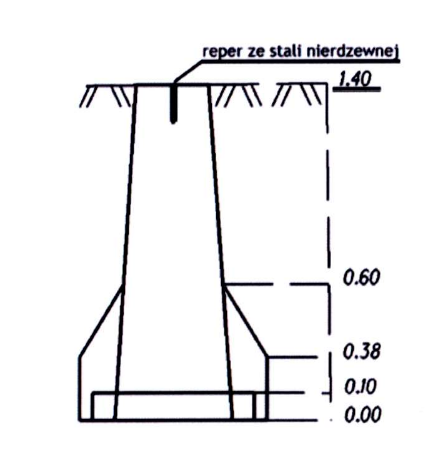 Punkt szczegółowej wysokościowej osnowy geodezyjnejTyp znaku: Znak ściennyReper ścienny ze stali nierdzewnej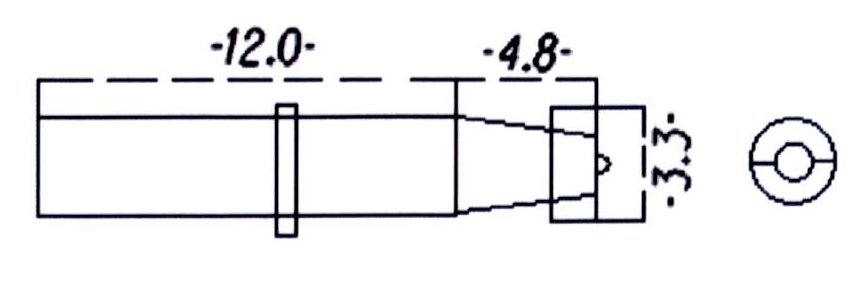 